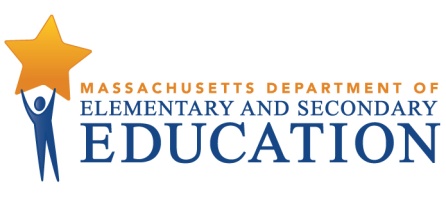 2019 MCAS Grade 10 English Language Arts (ELA) Test InformationBeginning in spring 2019, students in grade 10 will begin taking the Next Generation MCAS test in English Language Arts (ELA). This document describes the test design, question types, and other information related to the ELA test. Standards AlignmentThe 2019 MCAS Grade 10 ELA tests will be aligned to the 2017 Massachusetts ELA Curriculum Framework. More information about standards alignment can be found here.Number of SessionsThe grade 10 test will consist of two sessions administered over two days. Question TypesThe following table contains information about the question types on the test.Test DesignThe test includes both common and matrix questions. Common questions count toward a student's score, while matrix questions consist of both field-test and equating questions and do not count toward a student's score.Common QuestionsStudents will read four passage sets and answer the associated questions; each passage set will include a single passage or a passage pairing or tripling. Students will also be asked to write an essay for three of the four passage sets. One passage set will not contain an essay.
Matrix QuestionsStudents will read two additional passage sets, respond to twelve questions (one or two-point), and write one essay.	EssaysItem-level directions will indicate the amount of space provided for each essay.The amount of space provided for each essay on the grade 10 computer-based test is 5,000 characters, the equivalent of two hand-written pages.Students will type their responses into response boxes that provide similar amounts of space to the PBT. As a student types his or her response, a scroll bar will appear and the student can continue typing. The student can scroll up or down to see the typed response.For more information on how to use response boxes, please see the Student Tutorial. In addition, the Exhibits tab, found on the practice tests, will be available for students during test administration.Question TypeTotal PointsMultiple Choice 
Students select one correct answer from among several answer options.1Multiple SelectStudents select more than one correct answer from among several answer options. These items include two part questions.2Technology Enhanced
Students taking the computer-based test answer questions using technology such as drag-and-drop and hot spot.2Text-Based Essays
Students write an essay in response to text(s) they have read.8Number of
1- Point QuestionsNumber of
2-point QuestionsNumber of EssaysTotal Points on Test21-274-7359Reporting CategoryPercentage(+/- 5%)Total Number of PointsReading50%32Language20%12Writing30%15Totals100%59